PDC 2018-2019TRAINING CENTER CLASS SCHEDULE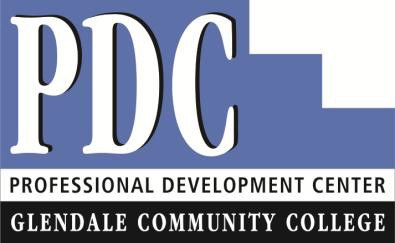   EFF ECTIVE December 1, 201 8STATE-FUNDED TRAINING AT THE PDC IN MONTROSE, CALIFORNIAQUALIFIED COMPANIES & EMPLOYEES RECEIVE AN 80% STATE-FUNDED DISCOUNT.* Click any class to connect to a detailed fact sheet and application at www.PDCofGCC.com                           ** Net cost is less 80% state funding for qualified companies and employees.  *An additional $250 materials fee applies to each class.           GO TO WWW.PDCOFGCC.COM FOR CLASS DETAILS, ONLINE ENROLLMENT, OR TO DOWNLOAD A PDF APPLICATION            2340 Honolulu Avenue, Montrose, CA 91020 Phone: 818-957-0024 Fax: 818-541-0832 Email: info@pdcgcc.comTraining CourseStart DateWksHoursDayTimes (PM)ClassSize    Market     PriceLess80%  Net Cost**APICSAPICS: CPIM Part 1 (Basics of Supply Chain Mgmt.) $450 MATERIALS FEE FOR THIS CLASS ONLYJan. 281040Mon.5:30-9:3020$1440-$1152$288COMPUTER SKILLSMicrosoft Office Excel Intermediate-Advanced(2016 Version)Jan. 22 12 48Tues.5:30-9:3020$1728-$1382$346CONTINUOUS IMPROVEMENTCommunication Skills PracticumFeb. 211248Thurs.5:30-9:3020$1728-$1382$346Internal Quality Management Systems Auditor Training ( AS9100 Rev. D)Feb. 25 832Mon.5-920$1440-$1152$288Lean Six Sigma Green BeltFeb. 251560Mon.5-9  20$2160-$1728$432Project Management Professional  (PMP and CAPM)  PreparationJan. 291656Tues.5:30-920$2016-$1613$403ENGINEERING and DESIGNCATIA V5 Mechanical Design (6R2016 Version)Jan. 151680Tues.4-920$2880-$2304$576MasterCAM Milling & Turning Center Application (2018 Version)Feb. 42080Thurs.4-820$2880-$2304$576SolidWorks Mechanical Design (2017 Version)Feb. 62080Wed.5-920$2880-$2304$576MANAGEMENT and TEAM SKILLSLeadership for New and Future SupervisorsMar. 211560Thurs.5-920$2160-$1728$432MANUFACTURING SKILLSCMM Application in PC-DMIS Software Level 1Apr. 92080Tues.4-8  20$2880-$2304$576CMM Application in PC-DMIS Software Level 2Apr. 91040Tues.4-820$1440-$1152$288CNC Programming  and Set-Up with MasterCAMJan. 725100Mon.4-820$2880-$2304$576Geometric Dimensioning and Tolerancing (GD&T)Dec. 4, 20181560Tues.5-920$2160-$1728$4323-D Replication Using Faro ArmMar. 201040Wed.4-8  20$1440-$1152$288Inspection TechniquesMar. 201560Wed.5-920$2160-$1728$432Manufacturing Operations LogisticsApr. 252080Thurs.4-820$2880-$2304$576Shop Math and Blueprint ReadingMar. 131560Wed.5-920$2160-$1728$432